        Mining City Christmas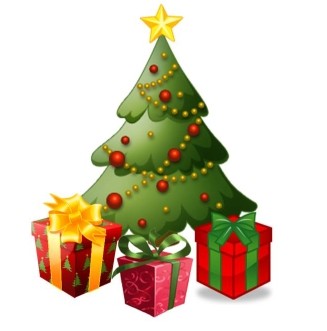                                                               & Holiday Giving Program	                                  	Approved:__Y__N___By: ______________     Adopted: ______   Toys for Tots: ______      ---___       Mailing Address: __________________________________________________________Physical Address (If Different): _______________________________________________  Alternate Address:_________________________________________________________                City:	         State: MT         Zip: 59701    Phone: (____) _______-__________    Other/Message Phone: (____) _______-__________   Do you want help with food for your holiday dinner?                        YES       NO       Please list your children’s information vertically (Up and Down). I Want= what your child would like for Christmas     I Need= if your child needs something such as coat, boots, etc. Indicate size and either child, junior or adult. Also indicate color & style.I Like= what your child likes: favorite TV character, movie, favorite store, favorite animal, etc. Clothing Options. Please Pick ONLY ONE of the sweatshirt options per child. Is there anything we should know about your children while we are shopping?          ________________________________________________________________________________          ________________________________________________________________________________________________________________________________________________________________Check ALL of the following sources of income that have been received by ANY MEMBER OF YOUR +++HOUSEHOLD WITHIN THE PAST 12 MONTHS:								Verification of 3 months of Income from the Items Listed Below:TANF (includes Tribal)SNAP / Food StampsSupplemental Security IncomeVASocial SecuritySelf-EmploymentWages / TipsUnemploymentPension/Retirement IncomeProperty IncomeAlimony PaymentsWorker's CompEducational GrantsLoansGifts (Money)Odd JobsChild Support: If paid through MT CSED, provide case #’s.__________________________Other: If checked, please explain: _____________________________________I give Action Inc. -  Human Resources Council, District XII permission to release any information contained on this application to other individuals and/ or agencies for the purpose of verifying information provided and coordinating services. I understand that failure to provide any information requested will void my application. If you are adopted, the adoptee will have access to your name, address and phone number.I certify, under penalty of perjury, that all my answers are correct and complete to the best of my knowledge. I understand that all information will be verified by Action Inc. - HRC/MCC. If any information is incorrect the application will be void, and I may be subject to criminal penalties. Signature__________________________________________________  		Date_______________________  Please Return Application to Action Inc. – HRC at 25 W. Silver Street - Butte, MT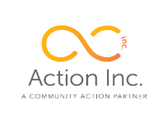 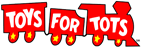 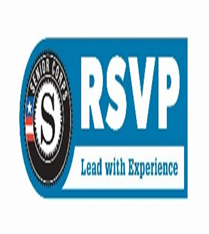 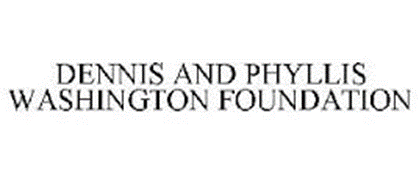 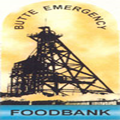 Last Name,	  First Name               MI               RelationshipSocial Security#Birth DateM	   D       YBirth DateM	   D       YBirth DateM	   D       YAgeGenderDisabledIn
SchoolEmployed01HEAD (Self)M / FY / NY / NY / N02M / FY / NY / NY / N03M / FY / NY / NY / N04M / FY / NY / NY / N05M / FY / NY / NY / N06M / FY / NY / NY / N07M / FY / NY / NY / N08M / FY / NY / NY / N09M / FY / NY / NY / N10M / FY / NY / NY / NChild 1Child 2Child 3Child 4Child 5Child 6NameGenderMale   /   FemaleMale   /   FemaleMale   /   FemaleMale   /   FemaleMale   /   FemaleMale   /   FemaleAgeI WantI NeedI LikeSize/StyleSize/StyleSize/StyleSize/StyleSize/StyleSize/StyleCrew Neck SweatshirtHooded SweatshirtSocks